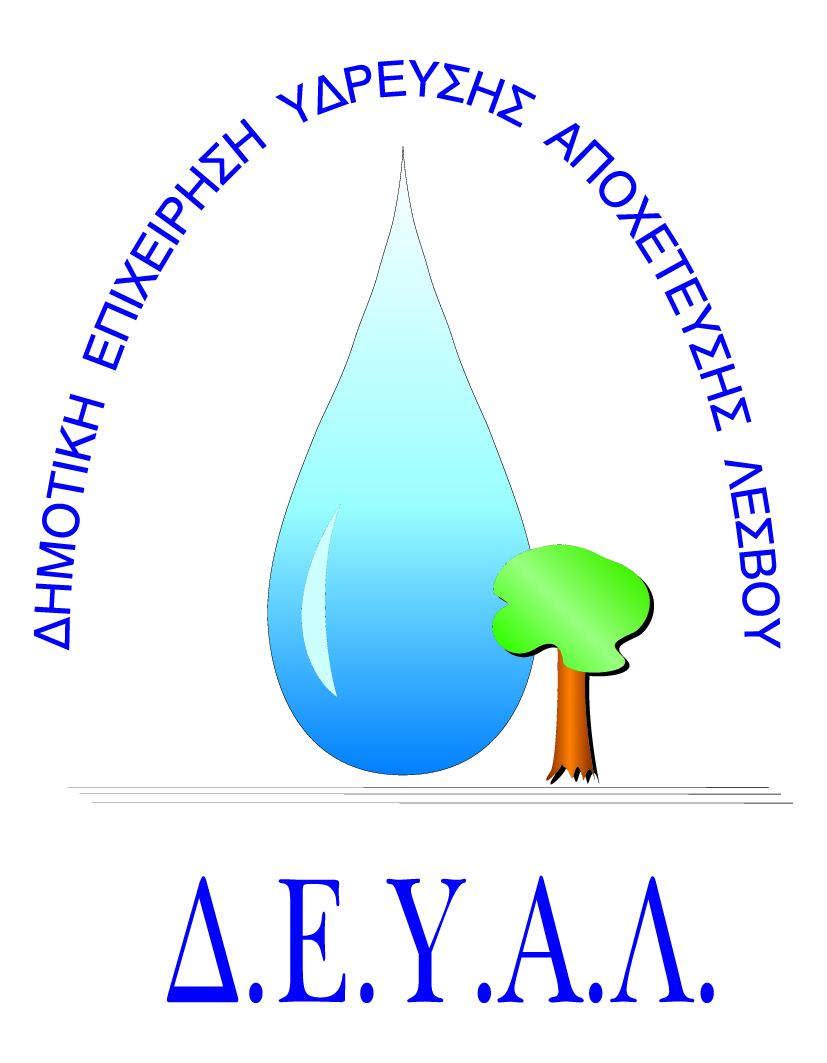   ΔΗΜΟΤΙΚΗ ΕΠΙΧΕΙΡΗΣΗ                                                              Ημερομηνία:03/09/2020ΥΔΡΕΥΣΗΣ ΑΠΟΧΕΤΕΥΣΗΣ                                             ΛΕΣΒΟΥ                                                                                                          Προς                                                                                                          Δ.Ε.Υ.Α. ΛέσβουΕΝΤΥΠΟ 1  -  ΟΙΚΟΝΟΜΙΚΗ ΠΡΟΣΦΟΡΑ	Προς Υπογραφή Προσφέροντος ή Εκπροσώπου του……………………………………………………… Όνομα υπογράφοντος……………………………………………….Αρ. Δελτίου Ταυτότητας/ΔιαβατηρίουΥπογράφοντος………………………………………………..Ιδιότητα υπογράφοντος…………………………………………… ΘΕΜΑ: Κατασκευή καπακιών για τις ανάγκες της Τ.Κ. Παππάδου Γέρας.Αρ. πρωτ.:   9827/03-09-2020Α/ΑΠΟΣΟΤΗΤΑΠΕΡΙΓΡΑΦΗΤΙΜΗ ΜΟΝ. ΚΟΣΤΟΣ11Καπάκι διαστάσεων 1,07μ Χ 1,31μ. Όχι μονοκόμματο, αλλά να αποτελείται από 2 τεμάχια21Καπάκι διαστάσεων 0,80μ Χ 1,20μ. Όχι μονοκόμματο, αλλά να αποτελείται από 2 τεμάχια.Λαμαρίνα 2 χιλιοστών, χωρίς τελάρο. Κάθε κομμάτι θα διαθέτει 2 χερούλια (μπροστά - πίσω) βυθιζόμενα, και θα φέρει 4 τρύπες στις γωνίες για να τοποθετηθούν στριφώνια Φ12.Λαμαρίνα 2 χιλιοστών, χωρίς τελάρο. Κάθε κομμάτι θα διαθέτει 2 χερούλια (μπροστά - πίσω) βυθιζόμενα, και θα φέρει 4 τρύπες στις γωνίες για να τοποθετηθούν στριφώνια Φ12.Λαμαρίνα 2 χιλιοστών, χωρίς τελάρο. Κάθε κομμάτι θα διαθέτει 2 χερούλια (μπροστά - πίσω) βυθιζόμενα, και θα φέρει 4 τρύπες στις γωνίες για να τοποθετηθούν στριφώνια Φ12.Λαμαρίνα 2 χιλιοστών, χωρίς τελάρο. Κάθε κομμάτι θα διαθέτει 2 χερούλια (μπροστά - πίσω) βυθιζόμενα, και θα φέρει 4 τρύπες στις γωνίες για να τοποθετηθούν στριφώνια Φ12.Λαμαρίνα 2 χιλιοστών, χωρίς τελάρο. Κάθε κομμάτι θα διαθέτει 2 χερούλια (μπροστά - πίσω) βυθιζόμενα, και θα φέρει 4 τρύπες στις γωνίες για να τοποθετηθούν στριφώνια Φ12.ΚΑΘΑΡΗ ΑΞΙΑΚΑΘΑΡΗ ΑΞΙΑΚΑΘΑΡΗ ΑΞΙΑΚΑΘΑΡΗ ΑΞΙΑΦΠΑ 17%ΦΠΑ 17%ΦΠΑ 17%ΦΠΑ 17%ΣΥΝΟΛΟΣΥΝΟΛΟΣΥΝΟΛΟΣΥΝΟΛΟ